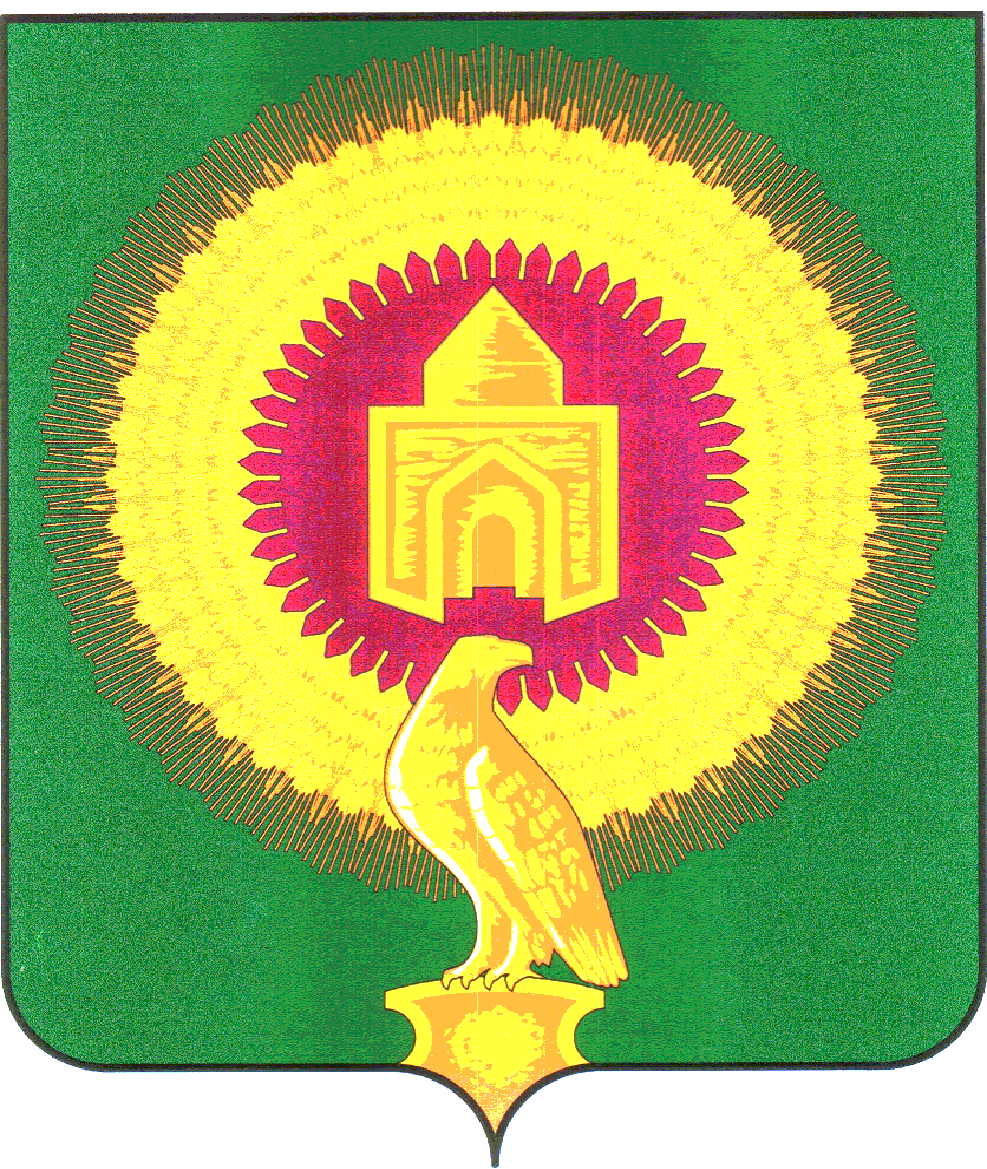 АДМИНИСТРАЦИЯ  КРАСНООКТЯБРЬСКОГО СЕЛЬСКОГО ПОСЕЛЕНИЯВАРНЕНСКОГО МУНИЦИПАЛЬНОГО РАЙОНА ЧЕЛЯБИНСКОЙ ОБЛАСТИ                                                          ПОСТАНОВЛЕНИЕот  09.01.2014г.				 № 1п.Красный Октябрь«Об утверждении Административного регламентаАдминистрации Краснооктябрьского сельского поселения по предоставлению муниципальной услуги «Выдача юридическим и физическим лицам справок, выписок из похозяйственных книг населенных пунктов Краснооктябрьского  сельского поселения»В соответствии со статьей 14 Федерального закона от 06 октября 2003 года № 131-ФЗ « Об общих принципах организации самоуправления в Российской Федерации», Федеральным законом от 27.07.2010 г. № 210-ФЗ «Об организации предоставления государственных и муниципальных услуг», руководствуясь  Уставом Краснооктябрьского сельского поселения                                           ПОСТАНОВЛЯЮ         1.Утвердить Административный регламент по предоставлению муниципальной услуги «Выдача юридическим и физическим лицам справок, выписок из похозяйственных книг населенных пунктов Краснооктябрьского сельского поселения(Приложение 1).        2.Обнародовать данное постановление на стенде Администрации Краснооктябрьского сельского поселения и на информационном сайте.        3.Контроль за исполнением данного постановления оставляю за собой.Глава КраснооктябрьскогоСельского поселения                                                                А.М.Майоров                                                                                                                         Приложение 1                                                                            К Постановлению № 1 от 09.01.2014годаАдминистративный регламентАдминистрации Краснооктябрьского сельского поселения По предоставлению муниципальной услуги «Выдача юридическим и физическим лицам справок, выписок из похозяйственных книг населенных пунктов Краснооктябрьского  сельского поселения»1. Общие положения1.1.Административный регламент по предоставлению Администрацией Краснооктябрьского сельского поселения  муниципальной услуги по выдаче справок, выписок из похозяйственных книг  населенных пунктов Краснооктябрьского сельского поселения (далее по тексту муниципальная услуга или выдача справок, выписок из похозяйственных книг) юридическим и физическим лицам разработан в целях повышения качества исполнения муниципальной услуги, определяет сроки и последовательность действий при предоставлении муниципальной услуги. 1.2.Предоставление муниципальной услуги осуществляется в соответствии с Конституцией Российской Федерации, Гражданским кодексом Российской Федерации, Федеральным законом от 07 июля 2003 года №112-ФЗ «О личном подсобном хозяйстве», Федеральным законом от 06 октября 2003 года № 131-ФЗ «Об общих принципах организации местного самоуправления в Российской Федерации», Уставом Краснооктябрьского сельского  поселения, настоящим Административным регламентом.1.3.Муниципальную услугу предоставляет Администрация Краснооктябрьского сельского  поселения.  2. Требования к порядку предоставления муниципальной услуги2.1. Порядок информирования о муниципальной услуге2.1.1. Муниципальная услуга распространяется на справки, выписки из похозяйственных книг населенных пунктов Краснооктябрьского сельского поселения, которые бессрочно хранятся в архиве сельского поселения.2.1.2. Конечным результатом предоставления муниципальной услуги является предоставление справок или выписок  из похозяйственных книг населенных пунктов Краснооктябрьского  сельского поселения. 2.1.3. Получателями муниципальной услуги являются физические, юридические лица, органы государственной власти и органы местного самоуправления (далее - Заявители).2.1.4. Информирование Заявителей о порядке предоставления муниципальной услуги осуществляется специалистом Администрации   в ходе приема граждан, по телефону, через электронную почту, информационные стенды или по письменному запросу. Основными требованиями к порядку информирования граждан о предоставлении муниципальной услуги являются: достоверность предоставляемой информации, четкость в изложении информации, полнота информирования.2.1.5. С целью подготовки специалистом Администрации  справки или выписки из похозяйственной книги населенных пунктов Заявитель обязан предоставить документы:А. Для выписки из похозяйственной книги о наличии у граждан прав на земельный участок предоставляется:-  ксерокопия паспорта владельца земельного участка, ксерокопия свидетельства о смерти в случае смерти владельца земельного участка (дополнительно при оформлении по доверенности - ксерокопия паспорта и нотариально заверенной доверенности доверенного лица).Б. Для выписки из похозяйственной книги на получение банковской ссуды предоставляется:-  паспорт Заявителя;- справка о регистрации по месту жительства;- правоустанавливающие документы на дом и земельный участок.В. Для обзорной справки для нотариуса:-  ксерокопия свидетельства о смерти владельца земельного участка (дополнительно при оформлении по доверенности - ксерокопия паспорта и нотариально заверенной доверенности доверенного лица);- справка о регистрации по месту жительства;- правоустанавливающие документы на дом и земельный участок.Г. Для справки о наличии личного подсобного хозяйства для получения социальных пособий:- паспорт заявителя.Д. Для справки о наличии земельного участка, скота (для осуществления продажи сельскохозяйственной продукции):- паспорт заявителя.2.1.6. Справки и выписки  из похозяйственных книг населенных пунктов Краснооктябрьского сельского поселения выдаются на основании заявления после предоставления необходимых документов согласно пункту 2.1.5  настоящего Административного регламента. 2.1.7. Выдача справок и выписок из похозяйственных книг осуществляется специалистом Администрации Краснооктябрьского  сельского поселения по адресу: Челябинская область, Варненский  район, поселок Красный Октябрь, улица Целинная,дом 2б.График работы Администрации:понедельник- пятница:      с 8.00 до 17.00,   перерыв на обед:  с 12.00 до 14.00, выходные дни: суббота, воскресенье, нерабочие праздничные дни. Телефон: 8(35142) 2-56-24..            2.1.8.Специалист, осуществляющий устное информирование, должен принять все необходимые меры для полного и оперативного ответа на поставленные вопросы, в том числе с привлечением других специалистов Администрации.2.1.9. Адрес электронной почты Администрации Краснооктябрьского сельского поселения: Е-mail: krposelenie@mail.ru 2.1.10.С целью информирования Заявителей, непосредственно посещающих Администрацию,  в помещении Администрации устанавливаются информационные стенды с предоставлением следующей информации:- режим работы Администрации;- почтовый адрес Администрации;- адрес официального сайта и электронной почты Администрации Краснооктябрьского сельского  поселения;- перечень документов, необходимых для получения муниципальной услуги;-образец заполнения заявления. 2.1.11. Место предоставления муниципальной услуги  должно обеспечивать определенные удобства и комфорт для Заявителей.Место ожидания, получения информации и подготовки заявлений (запросов) оборудовано  письменным столом, стульями и информационным щитом. Бланк заявления и авторучка может быть предоставлена Заявителю по устному обращению.Выдача подготовленных справок и выписок из похозяйственных книг осуществляется на рабочем месте специалиста администрации, оказывающего муниципальную услугу. Для Заявителя с торца рабочего стола устанавливается стул.Вход в здание, в котором размещается Администрация, оборудуется информационной табличкой с наименованием  и указанием времени работы и приема граждан. 2.2. Условия и сроки предоставления услуги2.2.1. Срок подготовки и выдачи справок и выписок, указанных в подпунктах А, Б и В пункта 2.1.5. не должен превышать 10 календарных дней. 2.2.2. Справки, указанные в подпункта Г и Д пункта 2.1.5  подготавливаются специалистом  Администрации в ходе приема граждан в порядке очереди. 2.2.3.  Подготовленные справки и выписки передаются способом, указанным  лично в ходе приема граждан или почтой в адрес заявителя.                 2.2.4.Письменные обращения Заявителей  с просьбой разъяснить порядок выдачи справок и выписок из похозяйственных книг, включая обращения, поступившие по электронной почте, рассматриваются специалистом Администрации с учетом времени подготовки ответа Заявителю в срок, не превышающий 10 календарных дней с момента поступления обращения.2.2.5. В случае приостановления либо отказа выдачи справки и выписки из похозяйственной книги на основании пункта 2.3. настоящего Административного регламента, Заявитель уведомляется по телефону или в письменном виде в течение двух дней. 2.3. Перечень оснований для отказа в предоставлении услуги Основанием для приостановления либо отказа выдачи справки,  выписки из похозяйственной книги является отсутствие  документов, указанных в пункте 2.1.5.2.4. Другие положения, характеризующие требования к предоставлению муниципальной услуги, установленные федеральными законами, актами Президента Российской Федерации и Правительства Российской Федерации, законами Челябинской области и муниципальными нормативными правовыми актамиМуниципальная услуга  предоставляется  бесплатно.3.Порядок и формы контроля за предоставлением муниципальной услуги4.1.Контроль за качеством предоставления муниципальной услуги проводится в ходе текущих, плановых и внеплановых  проверок с целью выявления и устранения нарушений прав граждан, а также рассмотрения и принятия соответствующих решений при подготовке ответов на обращения, содержащих жалобы на действия или бездействие должностных лиц.4.1.1. Контроль за деятельностью должностных лиц, предоставляющих муниципальную услугу, осуществляет Глава Краснооктябрьского сельского поселения. 5.Порядок обжалования действий (бездействия) и решений, осуществляемых (принимаемых) в ходе исполнения муниципальной услуги.5.1.Заявитель имеет право на обжалование действий или бездействие специалистов, участвующих в предоставлении муниципальной услуги, в      досудебном и судебном порядке.5.2.Досудебное (внесудебное) обжалование:5.2.1.Заявитель имеет право обратиться с жалобой к Главе  Краснооктябрьского сельского поселения на приеме граждан или направить письменное обращение.5.2.2.При обращении заявителя в письменной форме срок рассмотрения жалобы не должен превышать 30 дней с момента регистрации такого обращения.5.2.3.Заявитель в своем письменном обращении (жалобе) в обязательном порядке указывает либо наименование органа, в которое направляет письменное обращение, либо фамилию, имя, отчество соответствующего должностного лица, а также свою фамилию, имя, отчество, почтовый адрес, по которому должен быть направлен ответ, излагает суть предложения, заявления или жалобы, ставит личную подпись и дату.5.2.4.По результатам рассмотрения обращения (жалобы) должностное лицо принимает решение об удовлетворении требований заявителя либо об отказе в удовлетворении обращения (жалобы).5.2.5.Письменный ответ, содержащий результаты рассмотрения обращения (жалобы), направляется заявителю по адресу, указанному в обращении, простым письмом.5.3. Судебное обжалование:                5.3.1.Заявитель вправе обжаловать решение, принятое в ходе предоставления муниципальной услуги, действия (бездействие) должностного лица в судебном порядке в районном суде (если заявителем выступает физическое лицо), или в Арбитражном суде Челябинской области по адресу: (если заявителем выступает индивидуальный предприниматель или юридическое лицо).5.3.2. Заявитель вправе обратиться в суд с заявлением в течение трех месяцев со дня, когда  ему стало  известно о нарушении его прав и свобод.